	                         ПРЕСС-РЕЛИЗ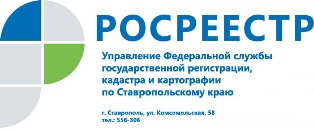 Своевременное и полное уведомление способствует актуализации данных о состоянии геодезических пунктовУправление Федеральной службы государственной регистрации, кадастра и картографии по Ставропольскому краю напоминает о необходимости уведомления правообладателями объектов недвижимости, на которых размещены геодезические пункты и лицами, выполняющие геодезические и картографические работы, обо всех случаях повреждения или уничтожения пунктов государственной геодезической сети, государственной нивелирной сети и государственной гравиметрической сети.Обращаем внимание, что приказом Минэкономразвития России от 29.03.2017 № 135 утвержден порядок уведомления, сроки предоставления информации. Вместе с тем, обязательным является направление фотографии с места размещения пункта. В случае предоставления информации не в полном объеме Управлением Федеральной службы государственной регистрации, кадастра и картографии по Ставропольскому краю принимаются меры административного реагирования.Об Управлении Росреестра по Ставропольскому краюУправление Федеральной службы государственной регистрации, кадастра и картографии по Ставропольскому краю является территориальным органом Федеральной службы государственной регистрации, кадастра и картографии, осуществляет функции по государственной регистрации прав на недвижимое имущество и сделок с ним, землеустройства, государственного мониторинга земель, геодезии, картографии, а также функции государственного геодезического надзора, государственного земельного контроля, надзора за деятельностью саморегулируемых организаций оценщиков, контроля (надзора) за деятельностью арбитражных управляющих, саморегулируемых организаций арбитражных управляющих на территории Ставропольского края. Исполняет обязанности руководителя Управления Росреестра по Ставропольскому краю Колесников Михаил Дмитриевич.Контакты для СМИПресс-службаУправления Федеральной службы 
государственной регистрации, кадастра и картографии по Ставропольскому краю (Управление Росреестра по СК) +7 8652 556 500 (доб. 1309)+7 8652 556 491smi@stavreg.ruwww.stavreg.ru www.rosreestr.ru 355012, Ставропольский край, Ставрополь, ул. Комсомольская, д. 58